Mesabi East Youth Hockey Handbook“Winning is not the only thing, but developing and playing with a winning attitude is everything” -  Mike SertichVisit our website at www.mesabieasthockey.orgBoard meetings are held monthly at the Hoyt Lakes Arena(summer months the locations may vary)Exact dates and times will be posted on the websiteAll members are encouraged to attend.Mesabi East Youth Hockey Associationis made up of a team of dedicated, hardworking and impassioned volunteers who provide countless hours of service to area youth, their families, community and the great sport of hockey.  Please contact these individuals directly or email with questions for more information.TABLE OF CONTENTSTable of Contents  .  .  .  .  .  .  .  .  .  .  .  .  .  .  .  .  .  .  .  .  .  .  . 	2MEYH	 Purpose/Mission/Objective/Values  .  .  .  .  .  .  .  .  .	3Zero Tolerance Policy  .  .  .  .  .  .  .  .  .  .  .  .  .  .  .  .  .  .  .  .  .   	4General Information  .  .  .  .  .  .  .  .  .  .  .  .  .  .  .  .  .  .  .  .  .  	5Parent Information  .  .  .  .  .  .  .  .  .  .  .  .  .  .  .  .  .  .  .  .  .  .	6Player Information  .  .  .  .  .  .  .  .  .  .  .  .  .  .  .  .  .  .  .  .  .  .	7Coaches Information  .  .  .  .  .  .  .  .  .  .  .  .  .  .  .  .  .  .  .  .  .  	8Coaching Selection and Team Manager Duties  .  .  .  .  .  .  .	9Board Member Information  .  .  .  .  .  .  .  .  .  .  .  .  .  .  .  .  .  	10-11Other Positions   .  .  .  .  .  .  .  .  .  .  .  .  .  .  .  .  .  .  .  .  .  .  .  .	12-13Move Up/Stay Down Selections  .  .  .  .  .  .  .  .  .  .  .  .  .  .  .  	14-15Team Selections  .  .  .  .  .  .  .  .  .  .  .  .  .  .  .  .  .  .  .  .  .  .  .  .	15Tournament Policy  .  .  .  .  .  .  .  .  .  .  .  .  .  .  .  .  .  .  .  .  .  .	15Equipment Policy  .  .  .  .  .  .  .  .  .  .  .  .  .  .  .  .  .  .  .  .  .  .  .	16Physical Abuse Policy  .  .  .  .  .  .  .  .  .  .  .  .  .  .  .  .  .  .  .  .  .	16Sexual Abuse Policy  .  .  .  .  .  .  .  .  .  .  .  .  .  .  .  .  .  .  .  .  .  .	17MESABI EAST YOUTH HOCKEY ASSOCIATIONMesabi East Youth Hockey Association is a non-profit organization, governed by the rules of District 12 Minnesota Hockey and USA HockeyPURPOSE OF THE HANDBOOKThe purpose of this handbook is to communicate the goals, expectations and responsibilities of everyone associated with Mesabi East Youth Hockey Association (MEYHA).  Most problems can be headed off or diminished by good communication, and we hope this handbook is a step in that direction.   MEYHA Board will revise this handbook as needed as our program continues to change.MESABI EAST YOUTH HOCKEY MISSIONMesabi East Youth Hockey Association takes pride in the opportunity to provide our area youth with the ability to participate in Minnesota’s most historical sport.  Here players learn the fundamentals of hockey as well as the life-long lessons of teamwork, good sportsmanship, respect for authority and self-discipline, all while staying physically fit.  Parents and players enjoy the quality time spent with their families and the life-long friendships that are formed.MESABI EAST YOUTH HOCKEY BOARD OBJECTIVEThe Mesabi East Youth Hockey Board’s objective is to lead and manage our Association by planning, organizing, implementing and maintaining policies/guidelines that support MEYHA’s mission.CORE VALUESThe following core values, as adopted by USA Hockey, are our Association’s guide in planning, programming and play: Sportsmanship:  Foremost of all values is to learn a sense of fair play, become humble in victory and gracious in defeat.  We will foster friendship with teammates and opponents alike.Respect for the individual:  Treat all others as you expect to be treated.Integrity:  We see to foster honesty and fair play beyond mere strict interpretations of the rules and regulations of the game.Pursuit of excellence at the individual, team and organizational levels:  Each member of the organization, whether player, parent, volunteer or staff, should seek to perform each aspect of the game to the highest level of his or her ability.Enjoyment:  It is important for the hockey experience to be fun, satisfying and rewarding for all participants.Loyalty:  We aspire to teach loyalty to the ideals and fellow members of the sport of hockey.Teamwork:  We value the strength of learning to work together.  The use of teamwork is reinforced and rewarded by success in the hockey experience.Mesabi East Youth Hockey AssociationZero Tolerance Policy(Adopted from the USA Hockey Official Rules of Ice Hockey)In an effort to make ice and inline hockey more desirable and rewarding experiences for all participants, the USA Hockey Youth, Junior and Adult Councils and the InLine Section have instructed the Officiating Program to adhere to certain points of emphasis relating to sportsmanship.  This campaign is designed to require all players, coaches, officials, parents, spectators and team officials and administration to maintain a sportsmanlike and educational atmosphere before, during and after all Monroe Youth Hockey Association games and/or USA Hockey-sanctioned games.  Thus, the following points of emphasis must be implemented by all referees and linesmen:PlayersA minor penalty for unsportsmanlike conduct (Zero Tolerance) shall be assessed whenever a player:Openly disputes or argues any decision by an officialUses obscene or vulgar language at any time, including any swearing, even if it is not directed at a particular personVisually demonstrates any sign of dissatisfaction with an official’s decisionAny time that a player persists in any of these actions, they shall be assessed a misconduct penalty.  A game misconduct shall result if the player continues such action.CoachesA minor penalty for unsportsmanlike conduct (Zero Tolerance) shall be assessed whenever a coach:Openly disputes or argues any decision by an officialUses obscene or vulgar language in a boisterous manner to anyone at any timeVisually displays any sign of dissatisfaction with an official’s decision including standing on the board or standing in the bench doorway with the intent of inciting the officials, players or spectatorsAny time that a coach persists in any of these actions, they shall be assessed a game misconduct penaltyOfficials – Includes both on-ice and off-ice officialsOfficials are required to conduct themselves in a businesslike, sportsmanlike impartial and constructive manner at all times.  The actions of an official must be above reproach.  Actions such as “baiting” or inciting players or coaches are strictly prohibited.Officials are ambassadors of the game and must always conduct themselves with this responsibility in mind.Parents/SpectatorsThe game will be stopped by game officials when parents/spectators displaying inappropriate and disruptive behavior interfere with other spectators or the game.  The game officials will identify violators to the coaches for the purpose of removing the parents/spectators from the spectator’s viewing the game area.  Once removed, the play will resume.  Lost time will not be replaced, and violators may be subject to further disciplinary action by the local governing body.  This inappropriate and disruptive behavior shall include:Use of obscene or vulgar language in a boisterous manner to anyone at any timeTaunting of players, coaches, officials or other spectators by means of baiting, ridiculing, threat of physical violenceThrowing of any object in the spectators viewing area, player’s bench, penalty box or on ice surface, directed in any manner as to create a safety hazardENJOY THE GAME, SUPPORT ALL PLAYERS, COACHES AND OFFICIALSREFRAIN FROM ANY OFFENSIVE BEHAVIORIT’S JUST A GAME …… A WONDERFUL GAME AT THAT!GENERAL INFORMATIONREGISTRATION - Registration for MEYHA will be held online through our website (www.meyha.org), opening in June and running through mid-October.  “New players” need to submit a certified copy of their birth certificate (not a hospital copy) and a copy of their current health insurance card.  Please make an effort to register on time.  No refund of registration fees will be given after final registration has been sent in.  Registration fees will be set annually and posted before registration on our website.  No player will be turned away due to inability to pay.VOLUNTEERING/FUNDRAISING – MEYHA is an organization that depends on a variety of fundraising methods throughout the entire year to help keep our program running.  These events can only be successful by the volunteering of ALL PARENTS.  Examples of volunteering are:  working the concession stand, helping with the time clock, taking books and penalty box officials, working at raffle and food booths at our hosted tournaments/jamborees or at a community event, and other events planned by the Association.  Parents may submit other non-traditional volunteer hours for approval by the board.  Parents are strongly urged to support these events.  We are always looking for new ideas on how to raise funds.  If you have ideas, please make them known at a monthly board meeting.USA HOCKEY ROSTERS – Players must be on an OFFICIAL USA HOCKEY TEAM ROSTER to play in a game or scrimmage.  All rostered players must play on their own team.ICE SCHEDULE – Schedules are posted on our website (www.meyha.org), the City of Hoyt Lakes website and the arena lobby.  It is the intent of MEYHA to follow the HEP Practice Model:  Practice to Game RatioMites and Under:	2-3 days per week, including gamesSquirts:		3-4 days per week, including gamesPeeWee/Bantam:	4-5 days per week, including gamesCOMMUNICATION – Polite and direct communication is essential to our program.  In the event of questions or concerns, the procedures to follow are: Exercise the 24-hour rule, then Take the concern to the coach Take the concern to the Ace Coordinator Take the concern to the MEYHA Board of Directors If you are still not satisfied, you may contact the Minnesota Hockey District 12 Director, then representatives at the State and National level.  EVERYONE is expected to follow the chain of command listed above and not skip any levels in your communication.*Please keep in mind that social media sites are not an appropriate way to communicate any concerns you may have.  It not only reflects poorly on the association as a whole, but it may also cause unnecessary tension and hard feelings amongst our members.PARENT GUIDELINES AND RESPONSIBILITIESThe hockey season is long, and hours are countless.  One needs to be aware of the commitment required, such as potential travel and extra expenses.  The following are guidelines for parents to adhere to.  Please follow them and do your best to be a supportive member of the program.Get your child to practice and games on time.  On time means ready to skate at ice times or as specified by their coaches.  Double check that they have all their equipment.  Make sure their skates are sharpened.  If needed, please dress your player and tie their skates.Support the coaches.  He/she is a volunteer and is donating considerable time and effort.Make it fun.  Children are involved in organized sports for their enjoyment.  Be encouraging, not critical.  Remember it’s just a game.Be a good spectator by applauding the play of both teams.  Do not criticize the officials and let the coaches do the coaching.Volunteer.  There is an enormous about of work associated with our hockey program.  Assist with fundraising.  Each team needs a manager.  Please refer to the Dibs tab on the MEYHA website for volunteer opportunities.Supporting the goals and objectives of the Association.  Board members are volunteers who spend much time and energy to create a successful and enjoyable program.  Remember these volunteers are not only board members, but also parents of busy players and sometimes coaches.  Please support them and our Association by volunteering and attending monthly board meetings.Support your child by teaching them that an honest effort is more important than winning.  Try to turn defeat into victory by helping your child work towards skill development and sportsmanship.Parents will support and enforce the code of conduct for the child.ENSURE ALL JERSEYS AND EQUIPMENT ARE TURNED IN AT THE END OF THE SEASON AT DESIGNATED TIMES.PARENT’S RIGHTSYour child shall be treated fairly and with respectYour child shall play and practice in a safe and healthy environmentYour child’s coach will be an effective and qualified adult leaderYour child will be engaging in activities that increase his/her skill and enjoyment of the sportTo be informed on what is happening by the coach/team manager.MEYHA strongly supports and enforces the Zero Tolerance Policy.  Please see copy on page 3 of handbook.PLAYER GUIDELINES AND RESPONSIBITIESMEYHA believes the growth and development of players can best take place in an environment which promotes safety, fairness, courtesy and respect for one another.  MEYHA supports and enforces the USA Hockey Zero Tolerance Policy (please see page 3 of the handbook).  Players are expected to adhere to the following: To take pride in their team and contribute to the team unity.  Follow the coach’s rules and be supportive at practices and games.  Participate in all practices and games unless there is a good reason for missing.  Notify your coach in advance when you must miss.  Be at the rink for practices and games by the appointed time set by your coach.No player shall criticize another teammate’s play.  No player shall criticize referees, coaches or opposing players.All players are expected to conduct themselves in a respectable manner.  Destructive behavior during a game, practice or any other youth hockey activity will not be tolerated.  It is also expected that you follow this if you are watching other team’s games, at home or away.Be attentive with your coaches at all times.No attempt shall be made to deliberately injure another player.  Any player incurring a penalty to “Attempt to Injure” or equally serious as deemed by your coach will be subject to a suspension as deemed appropriate by the board.  Level directors will be notified of these infractions.All players are to conduct themselves in a respectable manner in all locker rooms and arenas, home and away.  Always leave the locker room as clean as you found it.There will be zero tolerance of abusive behavior.  Harassment, obscene language or gestures, and other behavior deemed to be abusive, directed towards coaches, referees, opponents, teammates or spectators will not be tolerated.  Consequences to no adhering to the above policies are as follows:First Offense:	The player will be verbally warned by the coach.  Parents and Ace Coordinator will be notified.Second Offense:  The player will be removed from the practice, game or event.  Parents and Ace Coordinator will be notified.  A Player Conduct form will be signed by the coach, player, parent and board member, acknowledging the behavior and the consequence if the behavior continues.Third Offense:  The player will be removed from the team pending a meeting with the coach and MEYH board.  Penalties will range from a one game suspension to removal from the team for the remainder of the season.PLAYER RIGHTS Play for funImprove your skills and knowledge of the gameLearn teamwork, sportsmanship and disciplineLearn the rules of the gameHave the respect of your teammates and coachesCOACHES GUIDELINES AND RESPONSIBILITIESThe coach’s responsibilities and code of conduct should be consistent with the MEYH mission statement.  Personal growth and development of the hockey player should be the focus.  Improving one’s skills and having fun should be more important than winning.  Coaches are accountable to the Ace Coordinator and the MEYH Board.  Coaches are expected to adhere to the following guidelines and code of conduct:Have a parent meeting prior to the season.  Be reasonably accessible to parents and playersKeep in mind the player is the most important part of the program and that learning, developing and effort are more important than winning.Know and understand the rules of the game and share that understanding with the players.Treat players fairly and honestly.Be prompt and prepared for practice and games.Display consideration and understanding towards all players.Be considerate of other teams.Have a positive attitude at all times.Teach players to respect the official’s decisions.Be in the locker room for a reasonable time before and after games and practices (or assign a responsible adult).Lead by example and set a high standard of conduct when representing MEYH.Enforce the players Code of Conduct and inform the Ace Coordinator and parents of any violations.Participate in coaches/board meetings as requested by the Ace Coordinator or board of directors.Appoint a team manager.Work with the team manager to hand out and collect jerseys.Must complete the appropriate level of certification.Will not offer players monetary rewards for performance.Will not use offensive language.Will not show favoritism to players or families.Will not physically or verbally abuse players.Will not use tobacco, alcohol or illegal substances while supervising players during practices/games.If necessary/requested, establish separate girl/boy changing areas.ANY COACH THAT DOES NOT ADHERE TO THE ABOVE GUIDELINES WILL FACE THE FOLLOWING CONSEQUENCES:First Offense:  Verbal warning from Ace CoordinatorSecond Offense:  Coach will be suspended by Ace Coordinator until reviewed by the MEYH boardThird Offense: Coach will be permanently removed from their position.	ANY COACH THAT ENGAGES IN VIOLENCE OR INTIMIDATION, AS DETERMINED BY THE BOARD, WILL BE IMMEDIATELY REMOVED FROM THEIR POSITION.COACHES RIGHTSBe treated with respect by players, parents and MEYH BoardAccess to necessary safety and practice equipmentAccess to all resource material available through MEYHAll coaches are required to complete and pass a background checkMEYHA COACHING SELECTION PROCESSA pool of interested coaches will be formulated through an application process.  This pool will be created at the end of each hockey season.  It will be the goal of the MEYH Board to have the coaches picked by August of the next season.  The Ace Coordinator will implement the application process of this pool.  After review of all interested parties, the Ace Coordinator will submit the recommendations to the MEYH Board for final approval.  These recommendations will also be accompanied by the entire pool of applicants.  The Ace Coordinator recommendations to the Board will be based on the following criteria:Ability to create a positive environment to MEYH playersMust stress the importance of skill development, athletic participation, moral behavior and sportsmanshipMust be willing to get the appropriate coaching certificatesMust have the ability to communicate with arena staff, parents, youth hockey players, Ace Coordinator and the MEYHA Board of DirectorsMust be open to all the guidelines set for the by the Minnesota Hockey Association, ie: The Hockey Education Program (HEP)Must NOT support the win-at-all-cost theory, but embrace the concept of creating a FUN and productive opportunity for all youthConsideration will be made for returning coaches if that coach has proven his/her dedication to the continued growth of the MEYHAMust have some degree of hockey knowledge, but more important, the dedication to learn and tech our youth in a positive wayTEAM MANAGERSTeam managers are a valuable addition to our organization.  Team managers are appointed by the coach and should work together as a team within the team.  Team manager’s duties include:Block motel rooms for away tripsBe a “go between” for parents and coaches for team functionsAssist coaches in handing out and collection of jerseysAssist coaches in calling players with game or practice changesProvide a roster for all team parents with name, jersey number and phone numberAssist and create committees for your team’s home tournamentCollect money for end of the year coach’s appreciation giftsOther duties as needed by the coaches and MEYH BoardCoordinate team info with web manager, ie: rosters, game schedules and changesTEAM MANAGERS ARE ASSIGNED TO ASSIST COACHES AND PLAYERS FOR THE SEASON, NOT TAKE PARENT COMPLAINTS.MEYHA BOARD OF DIRECTORSThe government of this association shall consist of a President, Vice President, Secretary, Treasurer and Ace Coordinator.Terms of Office will be 2 years with President, Treasurer and Ace Coordinator positions up for election on odd years and Vice President and Secretary positions up for election on even years.  After this time, the board members may appoint new members as needed.  In the event that there are no nominations, the current position holder may have their term extended if they wish to remain in said position.  In the event a voting member resigns before end of their term, the MEYHA board may appoint someone to fill the vacancy for the remainder of the term.  If more than one person shows interest in the vacant position, members of the association will vote.  New incoming board members will begin their term in April for orientation with the voting privileges to begin at the May meeting.  New incoming board member beginning term/voting rights is subject to discussion if the position is vacant for a duration of time following April.Association meeting will be held monthly at the Hoyt Lakes Arena.  Any changes to this would be reflected on the website or posted in the arena.  Special meetings may be called by the President or majority of the board or by 25% of the voting members.  Minutes of the meetings will be posted on the website.The MEYHA Board shall have the authority to make all necessary decisions during the interval between meetings to manage the association to the best interests of the program.  The MEYHA Board shall, among other things, be responsible for the following matters:  Financial planning, updating of handbook, final approval of coaching selection process, overseeing process of scheduling, registration and certification of players, supervision of all activities of the teams, recruitment of new players, promotions of our association, supervising of all coaches, committees or any other appointed positions such as, but not limited to, appointing a registrar, scheduler, director of officials, equipment manager, fundraising coordinator, tournament coordinator, website manager and apparel coordinator.Duties of President (voting position)Preside at all board and membership meetings and shall be a member of all standing committeesOversee general supervision of the business affairs of the associationShall execute contracts and other agreements as authorized by the membership and/or the MEYH BoardAssist in player and coach registrationApprove agenda prior to monthly meetingsCo-signer on all treasury accountsAttend District meetings (i.e.: scheduling meetings, etc.)Be involved with the Pee Wee/Bantam team selection processObtain a portion of responsibility for MEYHA Hockey Hut bank accountDuties of Vice President (voting position)Shall assume duties of the President in their absenceAssist in player and coach registrationMust stay current on all MEYHA businessObtain a portion of responsibility for MEYHA Hockey Hut bank accountDuties of Secretary (voting position)Shall record and present the minutes of all meetings and have posted on the websitePost upcoming MEYHA Board Meetings on social mediaAdvertise open positionsAssist in player and coach registrationSubmit any needed advertisementsSchedule yearly picturesPublish meeting agendaUpdate MEYHA Bylaws Handbook as neededObtain a portion of responsibility for MEYHA Hockey Hut bank accountDuties of Treasurer (voting position)Shall review accurate record of all receipts and disbursements, review a monthly financial statement at monthly meetings.  Provide a year-end financial statementFile year-end taxesShall review all bills incurred by the association under authorization of the board or general membershipFile all financial statements accordingly Oversee MEYHA checkbookOversee Hockey Hut accountKeep all non-profit licensing currentAssist in player and coach registrationMonitor association mailboxObtain responsibility of a MEYHA debit card Obtain a portion of responsibility for MEYHA Hockey Hut bank accountDuties of Ace Coordinator (voting position)Schedule coaching clinicsVerify coaches are following selected coaching techniquesBe available to assist coaches and team managers as neededSchedule and facilitate team selection meetings if needed at any levelRun background checks and SafeSport on all coaches, board members, locker room attendant, etc.Prepare Home tournament drawsRecommend coaching selections to the BoardAssist in player and coach registrationResponsible for ensuring coaches are current with USA Hockey coaching certificationsCoordinate with Registrar to finalize rostersOrder trophies/medals for home tournamentsMEYHA BOARD MEMBER RESPONSIBILITIES AND GUIDELINESThe MEYHA Board of Directors, appointed and approved by the board, are expected to comply with the following set of rules.No member of the board shall knowingly withhold, conceal or furnish misleading material to any persons in the association regarding issues discussed, voted on, or passed by the board in a regularly scheduled, special or committee meetingNo member of the board shall directly or indirectly use MEYH funds, equipment, supplies or other resources, or their position as a board member, for their personal benefitNo member of the board will use the MEYH funds or assets for any unlawful or improper purchases nor will they establish undisclosed or unrecorded funds or assetsNo member of the board shall use their standing or influence to benefit the position or play of their child during the season.  Board members will be held to the same code of conduct as the parents in regard to their behavior before, during and after a gameIn any situation where there is a possibility of a conflict of interest, unethical conduct or the appearance of such, the board member is expected to immediately disclose the facts to the President in the presence of at least one other board member.Issues and concerns addressed to board members, outside of their area of responsibility, will be directed to the appropriate board member or procedure in place for that particular issueAttend all association meetings unless excused.Any violation of the above rules and responsibilities by a board member shall render the board member subject to suspension by a majority vote of the board.OTHER POSITIONS APPOINTED BY THE MEYHA BOARDRegistrar Set registration date(s)Ensure all players, coaches, board members, and volunteers are fully registered Keep a current email list of all association membersFinalize all rosters by the established deadlineTrack all payments with totals prior to handing over to treasurer for depositWebsite ManagerOversees website with other board members to maintain and update Input MEYHA information in a timely mannerSchedule DIBS itemsPublish Newsletter as neededKeep a current email list of all association membersDirector of OfficialsWork closely with the Scheduler and Tournament Coordinator to ensure accredited officials will be in attendance of all scheduled games and tournamentsVerify all officials are current in licensingSubmit referee timecard to the TreasurerFundraising CoordinatorResponsible for coordinating and managing all fundraising events selected by the boardcash calendar tickets, arena signs, Water Carnival pancake breakfast, etc.Tournament CoordinatorSubmit MN Hockey registration form and check 30 days prior to tournamentsMarket & assist in filling our Home tournamentsSubmit tournament advertising (ex. Let’s Play Hockey)/work with website managerCorrespond with other associations to fill tournamentsAssist coaches with away tournaments if neededKeep ongoing list of all teams registered and paid for Home tournamentsUpdate Board on monthly basis of progressPoint of contact list for parent volunteers running the tournamentSchedulerCommunicate schedule and changes to website managerWork with the coaches/team managers to handle scheduling of practices, home and away games for all MEYHA registered teamsWork with the City of Hoyt Lakes/Arena and Eveleth supervisor for scheduling of ice time and directly with the Director of Officials to schedule officials for games.Attend all scheduling meetingsEquipment ManagerHave equipment hand out date set by September 1st/schedule additional dates as neededThe scheduling, directing and tracking of equipment handout and turn inKeep current inventory of equipmentEnd of year/beginning of year report to Board on equipment needsApproval of board vote for any equipment purchasesApparel CoordinatorHave samples and order forms ready by September 1stAttend registration with samples and formsHold at least 2 separate apparel sales sessionsSales report after each sale session/Annual report to board at end of year with profitsTrack all sales, payments and ordersHockey Hut Manager/Co-ManagerManage all ordering for the hockey hut Obtain food license for food eventsTrain in new workersSubmit finance reports monthly during the on-season to the board and the citySubmit annual finance reports to the boardAddress all hut changes with the boardOversee proper cleaningOversee re-stocking of itemsHave hut ready for tournament weekendsWork closely with the Volunteer Coordinator for hut shifts   Collect hockey hut timecards to be given to treasurerMake hut deposits in a timely mannerSave receipts and invoices to be given to the treasurerIn charge of taking the proper steps to have equipment repaired Obtain responsibility of MEYHA Hockey Hut debit card Obtain a portion of responsibility for MEYHA Hockey Hut bank accountThe hockey hut manager and co-manager can discuss as to how to divide and conquer tasks.  If assistance is needed in deciding, the hut manager and co-manager can look to the board for assistance. Volunteer CoordinatorCoordinating Scheduling all hockey hut shiftsScheduling all arena shifts (clock, books, penalty boxes, announcer) for all games, tournamentsWorks closely with Hockey Hut Manager, Scheduler, Coaches/Team ManagersUpload all shifts to Dibs under Hockey Hut Shifts and Volunteer HourWorks closely with hockey families to complete hockey hut shifts and volunteer hoursTracks hockey families completed hoursMain contact for hut/arena shiftsMonitoring dibs to fill shiftHire employees to work hockey hut shiftsWork closely with Treasurer for reimbursement of hockey hut shifts and volunteer hours4x4 CoordinatorCoordinate ice times with the scheduler and participantsCoordinate arena volunteers (ice, bench) with the Volunteer Coordinator (dibs)Designate players to a team/arranged by levelCoordinate sign-up for playersWork closely with the Treasurer to ensure payment from playersMOVE UP / STAY DOWN POLICIES AND TEAM SELECTIONSMEYHA enforces a policy of placing all participating skaters in the level of play associated to their age/birth date.  However, a skater may request MEYHA Board approval to “move up” to a level of play that is a level higher than the level dictated by their birth date.  Permission to move up is granted solely at the discretion of the Board Voting Members and may be granted in cases where such movement allows the skater to play with their “peer” grade in school.  This policy affects skaters who are young relative to their grade in school as follows:	Player not eligible (per birth date) for:				But entering:	Pops									Kindergarten	Mites									1st grade	Squirts									4th grade	Pee Wees								6th grade	Bantams								8th gradeOnce a skater has been granted permission to move up, he/she must remain at level chosen.   MEYHA will review the option of letting a skater “play down” a level.  Ultimately the decision to play down is decided by our District Director.*The request to move up or play down must be presented to the board in writing, by the parent/guardian, at the time of registration at the beginning of each season.**Players may be subject to an on-ice evaluation made by the Ace Coordinator and/or a coaches committee and/or an outside evaluator.***In cases where a team cannot be formed due to low numbers at sign up, the MEYHA board reserves the right to request player to move up a level.  Only second year players on a specific team will be eligible to make a move up (ie: a second-year squirt to move up to pee wee level).  This decision must be agreed upon by the player, parent/guardian and board members.  ALL MOVE UPS/DOWNS MUST IN THE BEST INTEREST OF THE PLAYER AND OUR PROGRAM AS A WHOLE.  PLEASE REFER TO WWW.MINNESOTAHOCKEY.ORG FOR INDIVIDUAL PLAYER LEVELS.  CLICK ON ‘PLAYERS’ AND THEN ‘AGE CHART & PARTICIPATION LEVELS’.TEAM SELECTIONSIf numbers at sign up indicate enough players for more than one team at a level, teams will be selected based on the judgment of the head coach and assistant coaches.  The Ace Coordinator will schedule and facilitate a meeting at which time teams will be decided upon.TOURNAMENT POLICYMEYHA Association grants teams at all levels the opportunity to participate in jamborees/tournaments as follows:Each team level may participate in up to 3 jamboree/tournaments per season  If your team is hosting a home jamboree/tournament, this will count as 1 of the 3 you may participate inIf your team is not hosting a home jamboree/tournament, you may be able to participate in up to 3 awayAn “away” jamboree/tournament is defined as any jamboree/tournament that MEYHA pays a registration fee for.Many tournaments charge a “gate fee” that may be added to the registration fee.  The gate fees will be paid upfront by the association to ensure that the team is fully registered, but the parents will be responsible for reimbursing MEYA this fee.  The amount to be reimbursed per parent will depend on the fee.  The fee will be divided by the number of players on the team.District and Regional tournaments are separate from the above considerations and do not count in the 3-tournament ruleDates and locations of any jamboree/tournament may be subject to board approvalThe above bullets are a guideline.  Any requests for additional tournaments/jamborees must have Board approval prior to submitting the request.EQUIPMENT POLICYEquipment Hand Out	Equipment will be provided to the following:	* First year Pops (with a non-refundable rental fee and a refundable deposit)	* Players of parents with financial hardships (with a non-refundable rental fee and a refundable deposit)All other equipment will be handed out on a first come, first serve basis with rental fee.Equipment Hand InAll equipment will be handed in on or before specific dates as assigned by the Equipment Manager.  Late returns will result in a late fee or an equipment replacement fee.Equipment CareEveryday wear and tear is expected, but any equipment or jersey that is damaged/broken due to carelessness must be replaced at the cost of the parent.PHYSICAL ABUSE POLICY – AS ADOPTED BY USA HOCKEYIt is the policy of MEYHA that there shall be no physical abuse of any participant involved in any of its sanctioned programs.  Physical abuse means physical contact with a participant that intentionally causes the participant to sustain bodily harm or personal injury.  Physical abuse also includes physical contact with a participant that intentionally creates a threat of immediate bodily harm or personal injury.Physical abuse does not include physical contact that is reasonable designed to coach, teach or demonstrate a hockey skill.  Permitted physical contact may include, but is not necessarily limited to, shooting pucks at a goaltender, demonstrating checking and other hockey skills and communicating with or directing participants during the course of a game or practice, by touching them in a non-threatening/non-sexual manner.SEXUAL ABUSE POLICY – AS ADOPTED BY USA HOCKEYIt is the policy of MEYHA that there shall be no sexual abuse of any minor participant involved in any of its sanctioned programs.Neither consent of the player to the sexual contact, mistake as to the participant’s age, not the fact that the sexual contact did not take place at a hockey function are defenses to a complaint of sexual abuse.Upon proof of a violation of this policy, the violator will be permanently banned or suspended from USA Hockey sanctioned programs and/or programs of its Affiliate Associations.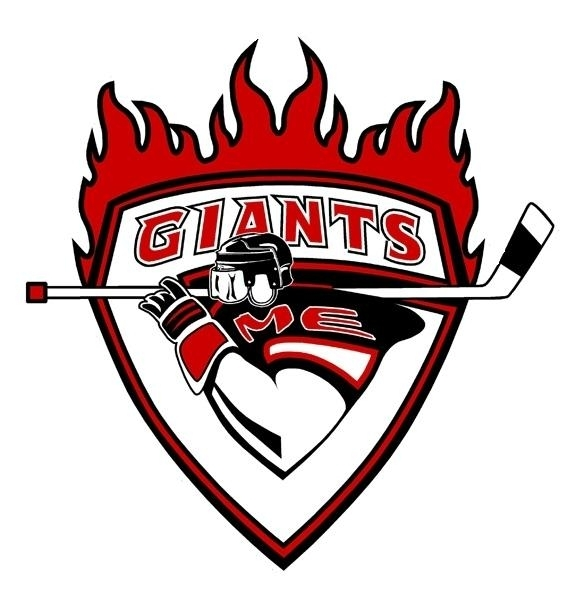 